ĐỀ KIỂM TRA HỌC KÌ TIẾNG VIỆT – TOÁN 3MÔN TOÁNA.PHẦN I: KIỂM TRA GIỮA HỌC KÌ IĐề 1Khoanh vào chữ cái trước câu trả lời đúng :1.Số thích hợp viết vào chỗ chấm để đúng thứ tự: 900;…….;……….;897 là:A.981	B.898, 988C.901, 902	D.899, 8982.Thứ tự các số 97; 79;100; 1000 từ bé đến lớn là:A.97; 79; 100; 1000	B.1000; 100; 97; 79C.79; 97; 100; 1000	D.1000; 100; 79; 973.Hai hình dưới đây :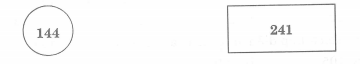 4.Số một trăm mười được viết là :A.1010	 B.10 010	   C.200	D.1105.Có bao nhiêu tên cơ quan tiêu hóa ở dòng dưới đây :Xương sống, dạ dày, gan, miệng, cam, cá, thực quản, bụng, ruột, cơ ngựcA.5	                B.6	C.4		D.76.Kết quả của phép cộng 17 + 3 là :A.10                         B.47                             C.20                              D.147.Kết quả của phép cộng 100 + 10 là :A.10 010                   B.10 100                    C.1010                            D.1108.Kết quả của phép trừ 100 – 2 là :A.120                       B.98                           C.80                                D.1029.Kết quả của phép cộng 299 + 1 là :A.290                         B.200                         C.300                           D.39910.Số 741 được viết thành tổng các số tròn trăm, tròn chục và đơn vị là :A.700 + 41                                           B.700 + 41 + 0C.600 + 141                                         D.700 + 40 + 111.100 có mấy chục ?A.10 chục                   B.100 chục                          C.9 chục                     D.1 chục12.1000 có mấy trăm ?A.100 trăm                                   B.1000 trămC.100 trăm                                   D.10 trăm13.Số thích hợp điền vào chỗ chấm của phép tính:….. + 15 = 100 là :A.85                        B.105                            C.115                               D.9514.Số thích hợp điền vào chỗ chấm của phép tính: 100 - ……… = 98 là :A.22                         B.20                            C.12                             D.215.Số thích hợp điền vào chỗ chấm của phép tính : 405 - …. = 305 là : A.105                      B.100                           C.200                           D.1016.Trong một chuồng lợn, người ta đếm được tất cả 20 chân lợn. Số con lợn có trong chuồng đó là :A.20 con                 B.10 con                       C.4 con                           D.5 con17.Em hãy giải thích vì sao em chọn kết quả trên của câu số 16.Em chọn kết quả trên của câu 16 là vì……………………………………………………………………………………………………………………….……………………………………………………………………………….a)Số trong hình tròn là:A.Mười bốn bốnB.Một trăm bốn mươi bốnC.Một bốn mươi bốnD.Một bốn bốnb)Số trong hình chữ nhật là :A.Hai bốn mươi mốtB.Hai mươi bốn mộtC.Hai trăm bốn mươi mốtD.Hai bốn một